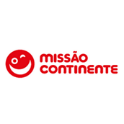 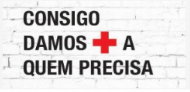 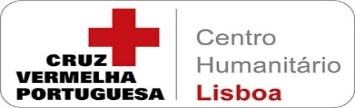  Ação Nacional de Recolha de AlimentosAssinale com       a sua disponibilidade                                                                 TURNO COMPLETO -                                       Nome:Telefone:E-mail:Como tomou conhecimento desta ação?Como tomou conhecimento desta ação?sábadoDataLoja Continente9h – 13h13h – 17h17h – 21hsábado27 outCONTINENTE Colombosábado27 outCONTINENTE Loures SACsábado27 outCONTINENTE Telheirassábado27 outCONTINENTE Loures Shoppingsábado27 outCONTINENTE Vasco da GamasábadoDataLoja Continente9h – 13h13h – 17h17h – 20hsábado27 outBom dia Acqua Romasábado27 outBOM DIA Almirante Barroso (Saldanha)sábado27 outBOM DIA Alvaladesábado27 outBOM DIA Barbosa Du Bocagesábado27 outBOM DIA Benficasábado27 outBOM DIA Campo Grandesábado27 outBOM DIA Carlos Mardelsábado27 outBOM DIA Defensores de Chavessábado27 outBOM DIA Restelosábado27 outBOM DIA Santa Quitériasábado27 outBOM DIA Odivelassábado27 outBOM DIA Quinta do Lambertsábado27 outBOM DIA Duque de Loulésábado27 outBOM DIA Quinta do Património (Sacavém)sábado27 outMODELO CONTINENTE Alto do Lumiarsábado27 outMODELO CONTINENTE ArrojadomingoDataLoja Continente9h – 13h13h – 17h17h – 21hdomingo28 outCONTINENTE Colombodomingo28 outCONTINENTE Loures SACdomingo28 outCONTINENTE Telheirasdomingo28 outCONTINENTE Loures Shoppingdomingo28 outCONTINENTE Vasco da Gama domingoDataLoja Continente9h – 13h13h – 17h17h – 20hdomingo28 outBom dia Acqua Romadomingo28 outBOM DIA Almirante Barros (Saldanha)domingo28 outBOM DIA Alvaladedomingo28 outBOM DIA Barbosa du Bocagedomingo28 outBOM DIA Benficadomingo28 outBOM DIA Campo Grandedomingo28 outBOM DIA Carlos Mardeldomingo28 outBOM DIA Defensores de Chavesdomingo28 outBOM DIA Restelodomingo28 outBOM DIA Santa Quitériadomingo28 outBOM DIA Odivelasdomingo28 outBOM DIA Quinta do Lambertdomingo28 outBOM DIA Duque de Loulédomingo28 outBOM DIA Quinta do Património (Sacavém)domingo28 outMODELO CONTINENTE Alto do Lumiardomingo28 outMODELO COTINENTE Arroja